BAPHAHT 12Часть 1Ответажи к задания:т 1-25 явпяютсю тигра (чucno) unu cnoвo (нескопько cnoв), иоспедоватепьность цифр (чucen). Запишите ответ в жопе ответа в тексте pa- ботьs, а ватеж иеренесите в ЪЛАНИ ОТВЕТОВ Ы 1 справа от но:іпepa задания, на- чиная  с  первой  нпеточки,  без  иробепов,  заиятшх  и  других  дouon.нитепьн.cx си.мво- noв. Каждую букву unu цифру пишите в  отдепьной  кпеточке  в соответствии св бпанкеЛрочктайте техст и вьглоллите эадалкя I—3.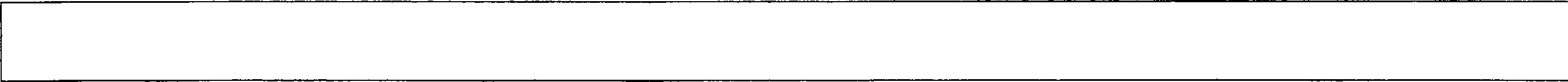 (1 )Задача электронньtх словарей — удовлетворить нуждьt самой широкой ауди- mopuu. (2) Такие словари должньt отвечать на запросы пользователя с  разньtм,  в идеале — с любьtж языковым опытом. 3)<...> достигается с помощью структ9риро- вания словарноїі статьи, позволяющего выделять в неїі основные типы информации о слове (варианты перевода, использование в устойчивьtх словосочетаниях, синонимы, антонимьt  и прочее), каждьtїі элемент информации о слове может быть гиперссылкой в другую словарную cmamью, а система гиперссылок обеспечивает возможность бьt- cmpoгo доступа к нужной информации без изнурительного поиска, одним щелчком жыtuu.Скажите два предложения, в которых верно передана ГЛАВНАЯ информация, содержа- щаяся в тексте. іЗапишите номера этих предложений.В словарной статье электронного словаря выделяются основные типы  информации о слове: варианты перевода, использование в устойчивых словосочетаниях, синонимы, антонимы и прочее.Электронные словари должны быть полезны широкой аудитории с разным языковым опытом, что достигается путём структурирования словарной статьи, выделяющего ос- новные типы информации о слове, и создания системы гиперссылок, обеспечивающей быстрый доступ к необходимой информации.Структурирование словарнои статьи, выделяющее основные типы информации о сло- ве, и создание системы гиперссылок, обеспечивающей быстрый доступ к необходимой информации,  делают электронные словари полезными широкой аудитории с разным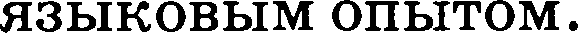 В словарной статье электронного словаря каждыи элемент информации о слове может быть гиперссылкой в другую словарную статью, а система гиперссылок обеспечивает возможность  быстрого  доступа  к нужной информация.   Технические средства позволяют обеспечивать быстрый доступ к необходимой инфор- мации о слове.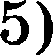 Ответ:    	Какое из приведённых ниже слов (сочетаний слов) должно стоять на месте пропуска в третьем (3)  предложении текста? Выпишите это слово (сочетание слов).96Так	как Это ЗатоОтвет:  	Вопреки зтому, Следовательно,Прочитайте фрагмент словарной статьи, в которой приводятся значения слова 8АПРОС. Определите значение, в котором это слово употреблено во втором (2) предложении текста. Выпишите цифру, соответствующую этому значению в приведённом фрагменте словар- ной статьи.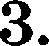 ЗАПРОС, -а; м.Официальное обращение с требованием, просьбой дать какие-либо сведения, объясне- ния и т.п. Обратиться в ребакцию газетьt с запросом.Требование,  cпpoc. Убовлетворигіь запросьt  слуиіопtглей.  Іfультурньtе,  бутовные зо-npocьt. Ин‹fіормационньtй з.Разг. Назначение за продаваемую вещь или за выполняемую работу какой-либо цены (обычно более высокой, чем их реальная стоимость); такая цена. Oqeнuntь что-либо с большие запросом.Документ, запрашивающий о чём-нибудь. Jlocлoпtь  з.на кого-что. Требование на рабочую силу со стороны нанимателей. 3. но рабочую силу.Ответ:  	4.	В одном  из  приведённых  ниже  слов  допущена  ошибка  в постановке  ударения: HEBEPHOвыделена буква, обозвачающая  ударный гласный звук. Выпишите это слово.насорИт	углубИтьеливОвый	налИвшийеирОтыОтвет:  	В одвом из приведённых ниже предложений HEBEPHO употреблено выделенное слово. Исправьте лексичесную ошибну, подобрав к выделевяому слову паровим. Запишите по- добраввое   слово.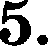 Человек любознательный и ПРАКТИЧНЫИ, Шишкин с энтузиазмом  изучал  техниче- ские новинки своего времени и особенно интересовался различными способами получе- ния изображения.Биосферный заповедник — охраняемая территория, на которой защита наиболее ПРЕД- СТАВИТЕЛЬСКИХ для данной зоны природных комплексов сочетается с научными ис- следованиями.Kpyпy caro, имеющую вид белых матовых шариков, можно было купить в бакалейном от- деле  ПРОДУКТОВОГО магазина.На территории Азербайджана археологи обнаружили самую древнюю из найдевных на сегодняшний день ПРОИЗВОДСТВЕННУЮ мастерскую.Среди лис встречаются  ПУГЛИВЫЕ  и любопытные,  суетливые и спокойвые, бывают лю-бители поспать подольше, а бывают «жаворонки •› . Ответ:  	В одном из приведённых  ниже выделенных слов допущена отибка в образовании  формы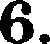 слова. Исправьте отибку и запишите слово правильно.наши ПРОФЕССОРА	навстречу ЕМУрота СОЛДАТ	КАПЛЕТ с крыши спеть более 8ВОНЧЕУстановите соответствие между грамматическими ошибками и предложениями, в кото- рых они допущены: к каждой позиции первого столбца подберите соответствующую по- зицию из второго столбца.ГРАММАТИЧЕСКИЕ  ОШИБЕИА) нарушение  в  построении  предло-	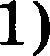 жения с деепричастным оборотом  нарушение  в  построении  предло-	2) жения с причастным оборотом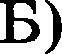   нарушение в построении предло- жения с однородными членами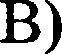    нарушение в построении сложного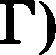 предложения  ошибка  в образовании предложно-	3) падежной  формы  имени  сущест- вительного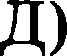 4)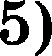 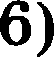 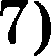 8)9)ПРЕДЛОЖЕНИЯТихий шелест опадающей листвы вноеит емут- ное беспокойство в жизнь леса.В своём сочинении  «Естественвая  история» ещё в 79 г. н. э. древнеримский мыслитель Плиний Старший писал, что подверженные no- стоянному воздействию морской воды римские гавани, сделанные из дуба, е каждым днём ста- новятся крепче.Bpar был разгромлен благодаря личного муже- ства солдат и офицеров и стратегического та- ланта воеяачальников.Вопреки каноническому образу, медведи не только сильны, но и довольно ловки, без этого качества  рыболовство  не  имело  бы  для   яих ни-KilHOPO ПМЫСЛВ.В косметической промытленности не только используются синтетические компоненты, но и натуральные   составляющие.Доставленная телеграмма на дом была адресо- вана главе семьи.Закат  тяжело  запылал  на  кронах  деревьев, no-золотилихстариввойпозолотой. Спуетивтиеь е горы, показались неприятель- ские огни, громче и яенее стали елышны крики французских   часовых.Typy Хейердалу повезло с командой, ему уда- лось доказать то, что люди разншх националь- ноетей и профессий могут елаженяо работать ради одной великой цели.Запишите в таблицу  выбранные цифры под еоответствующими буквами.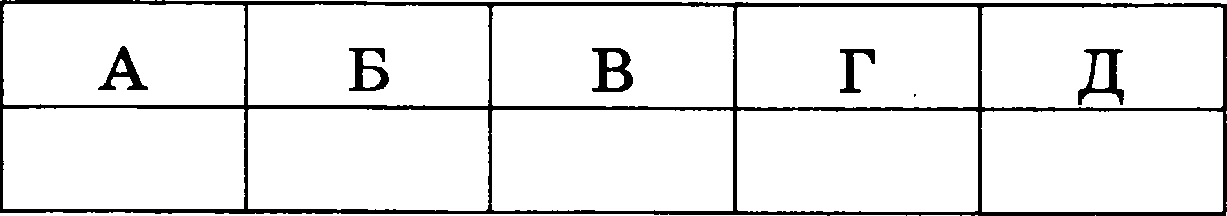 Ответ:Определите  слово,  в котором пропущена безударная  проверяемая  гласная корня. Выпи-шите это елово,  вставив  пропущенную букву.ак..демия	к..талогзам..рать	зан..матьнаед..неОтвет:   	Определите ряд, в котором в обоих словах пропущеяа одяа и та же буква. Выпиюите эти слова, ветавив пропущенную букву.солов..иншй, об..ект бе..водный, и..правил пр..общил, ор..небрёгпред.история, оо..ек пр..успеть,  пр..высил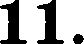 12.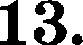 14.Выпишите слово, в котором на месте пропуска пишется буква И. застр..вать	потч..вать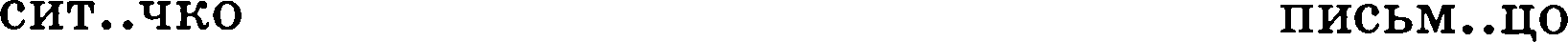 бел..знаОтвет:   	Выпишите елово,  в котором на месте пропуека пишется буква А.пиш..щий	(дети) плач..тмаш..щий (флагом)	(врачи) леч..т занавес..нное (окно)Ответ:   	Определите предложение, в котором НЕ со словом пишется СЛИТНО. Раекройте екобки и выпишите это слово.Лиственница, высокое, ветвистое, чуть посыпанное бледной мягкой хвоей дерево, по кре- пости твёрже дуба, в воде это дерево (НЕ)ПОРТИТСЯ и потому служит типом корабельно- го леса.Тишина ночи, (НЕ)НАРУІІІАЕМАЯ ни всплеском волны, ни скрипом снастей, успокаи- вала и в то же  время тревожила.Никогда (НЕ)ЗАБЫВАЯ говорливо—журчащую речонку, где ловил в детстве пескарей, стараюсь  хотя  бы раз  в год  приезжать  в родные места.По какой-то иронии еудьбы хлёсткое пушкинекое четверостишие — еам Александр Cep- геевич впоследствии (НЕ)РАД был, что написал его, —  сыграло злую шутку.Признанием (НЕ)ПОВТОРИМОСТИ и уникальности памятников Московского Кремля стало включение архитектурного ансамбля в Список Всемирного культурного и природ- ного наследия ЮНЕСКО.Ответ:   	Определите предложение, в котором оба выделенных слова пишутся СЛИТНО. Раскройте скобки и выпишите эти два слова.Ожидая открытия музея, молодой человек нетерпеливо притопъівал ногой и время от времени оборачивался, ЧТО(БЫ) спросить о ЧЁМ(ТО) у тех, кто стоял ближе к нему.Большие (СЕРО)ГОЛУБЫЕ глаза, нос с (КАК)БУДТО вырезанными чуткими ноздрями, мягкий округлый подбородок с ямочкой — всё это словно было взято с разных лиц и соб- рано на Яшкином лице.ЕСЛИ(БЫ) все люди всегда прислушивались к тем, кто призывает к добру, мир  СТАЛ(БЫ) лучше.(В)ПЕРВЫЕ видящие Петродворец молча обращают к нему восхищённые взоры, но и у тех, кому прежде приходилось любоваться дивной архитектурой, всегда словно (ЗА)НОВО рож- дается чувство восхищения.Полежаев  весь  вечер оставался  в  одном  и  ТОМ(ЖЕ)  спокойно-ироничном настроении,только (ИЗ)РЕДКА вставляя  меткие замечание.Ответ: 	.Скажите все цифры, на месте которых  пишется одно Н.Немощё(1)ая, заростая травою, •иістая и тихая улнца выходила прямо в поле и была co- ставле(2)a  из малевъких,  пёстро окраше(З)ых  домиков  с резяыми деревя(4)ыми  ставнями.Расставьте зваки препивавия. Скажите два предложения, в которых нужво поставить ОДНУ запятую. Запишите номера этих  предложений.Белые стены древней Москвы надёжно защищали от врагов и укрепляли веру в непо- бедимую силу московского  великого князя.В древнерусском искусстве полно и верно выразилась душа народа яркость его худо- жественных  впечатлений  значительность его мыслей.Приставка ‹•дис-» в названии болезни указывает на расстройство затруднение в работе какого-либо органа или какой-либо системы организма.Стремление человека к приобретению знаний понятно естественно и полезно как для самого приобретателя  так и для общества в целом.В Касимове за несколько веков тесно переплелись русская и татарская культуры и го- род приобрёл свой неповторимый вид.Ответ: 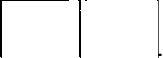 Расставьте все зваки препивавия: укажите цифру(-ы), на месте которой(-ых) в предло- жении  должяа(-ы)  стоять запятая(-ые).Расположеввый ва севере-востоке Москвы (1) Ботавияеский сад (2) демовстрирующий богатейшие коллекции растевий (3) представляет растителъвый мир (4) включающий флору  практически  всех ковтивевтов  и климатических зов.Ответ:  	Расставьте все ведостающне з2tаки препива2tия: укажите цифру(-ы), на месте которой(-ых) в  предложении   должна(-ы)  стоять запятая(-ые).Мечта о полёте к звёздам возникла у людей (1) вероятно (2) в ту пopy, когда ови впервые взглявули в вочвое вебо и вдруг поняли, что их мавит ввысь  веодолимая  сила; во про- шли (3) как известно (4) тысячи и сОт2tН тысяч лет, прежде яем эта мечта осуществилась.Ответ:  	Расставьте все зваки препивания: укажите цифру(-ы), на месте которой(-ых) в предло- жении  должна(-ы)  стоять запятая(-ые).Ф.М. Достоевский показал миру мучительно ищутqего всё вовые и вовые решения и по- этому всегда живого человека (1) «искра Божия»  (2) которого (3) мерцает вепрерывво (4)  и разрывает  пелеву васлоевий обьщеввого.Ответ:  	Расставьте все зїТаки препиваїТия: укажите цифру(—ы), на месте которой(-ых) в предло— жении   должна(-ы)   стоять  запятая(-ые).Навіим совремеввикам трудво представить (1) что весколъко столетий вплоть до ковца XYIII века Іtремль оставался в каком-то смысле обьгчвым райовом города (2) и (3) хотя и служил резидевцией правящего дома и высшего церковвого иерарха (4) люди проживали Ita территории Кремля и участвовали в исторических событиях русского Средвевековья.Ответ:   	Отредактируйте предложение: исправьте лексическую ошибку, исключив лншнее слово. Выпишите  это слово.В 1882 году в журнале «Москва» был вапеяатав первый серьёзный  рассказ  А.П. Чехова; этот положительвый успех онрылил писателя, и ов ретил сояетать занятия медицивой и литературой.Ответ:  	100...(1)Привет, старик!(2)Ты там доходишь на работе, а мы ловим рыбётку в непыльном уголке. (З)Правда, ко- мары проклятые донимают, но жизнь всё едино райская! (4)Давай, старик, цыгань отпуск и рви к нам. (5)Тут полное безмашинье и безлюдье. (б)Раз в неделю шлёпает к нам моторка с хлебуш- ком, а так хоть телешом весь день гуляй. (7)K услугам туристов два шикарных озера с окунями и речка с хариусами. (8)A уж грибов!..(9)Впрочем, сегодня моторкой приехал какой-то старикан: седой, коренастый, без руки, и с ним капитан-ракетчик. (10)Капитана величают Альбертом Федотычем (представляешь?), а своего старикана он именует посконно и домотканно — тятей. (11)Что-то они тут стали разы- скивать — я не вникал......(12)Вчера не успел дописать: кончаю утром. (1З)8десь, оказывается, тоже воевали. (14)Воевали, когда нас с тобой ещё не было на свете. (15)Альберт Федотыч и его отец привезли мраморную плиту. (1б)Мы разыскали могилу — она за речкой, в лесу. (17)Отец капитана нашёл её по каким-то своим приметам. (18)Я хотел помочь им донести плиту и — не решился. (19)A оори-то здесь тихие-тихие, только сегодня разглядел....(20)8a соснячком лежал мшистый, весь в валунах пологий берег Леговтова ooepa.  (21)Бор начивался на взгорбке, и к нему вёл корявый береоняк да редкие хороводы приземи- стых ёлок.(22)Ов впереди шёл, Четвертая с Комельковой — основвым ядром, а Осянива замыкала. (2З)Сторожко ітіли, 6eo шума, да опять, видно, к себе больте прислуюивались, оотому что чу- дом на немцев не нарвались. (24)Чудом,  как  в скаоке.(25)Счастье, что стартива первым их увидел. (2б)Как ио-за валува сунулся, так и увидел: двое в yпop на вего, а следом остальные. (27)И опоздай Федот Евграфъгч ровво на семь шагов — кончилась бы на этом вся их служба. (28)B две бы xopomиx очереди кончилась.(29)Ho семь отих юагов были с его стороны сделаны, и потому всё наоборот получилось. (30)И отпрянуть усоел, и девчатам махвуть, чтоб рассыоались, и граяату ио кармана выхва- тить. (31)Xopomo,  с оапалом гравата была: шарахвул ею из-за валува, а когда рвавуло,  ударил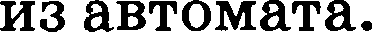 (32)B уставе бой таной встречяым вазъівается. (ЗЗ)А характерво для него то, что против-  ник сил твоих не онает: разведка ты или головной дозор — им это  яеоонятно.  (34)И  поэтому главное тут — не  дать ему ооомвиться.(З5)Федот ЕвграфьШ, ПОїІятїІое дело,  Об  этом  не  думал.  (Зб)Это  врублево  в  вего  было,  на всю жизнь врублено, и думал ов только, что надо стрелять. (37)A ещё думал, где бойцы его: no- прятались,  залегли  или разбежались?(З8)Треск стоял оглутительвый, потому что били фрицы в его валун ио всех активных автоматов. (З9)Лицо ему кроткой каменной иссекло, глаза пылью запорошило, и он почти не видел вичего: слёоы ручьём текли. (40)И утереться времени не было.(41)Ляогвул оатвор его автомата, ваоад отскочив: патроны кончились. (42)Боялся Васков этого мгновевия: ва переоарядку секувдъі шли, а сейчас секунды эти жионью иомерялись. (4З)Рванутся немцы  на  замолчавший  автомат,  проскочат  десяток  метров,  что  разделяли  их,  и — всё тогда.(44)Ho не суяулисъ диверсавты. (45)Ролов даже не подняли, потому что прижал их второй автомат — Осявивой. (4б)Коротко била, прицельно, в yпop и дала секундочку стартине. (47)Ty секундочку, за которую потом до гробовой доски положено благодарить.(48)Сколько тот бой продолжался,  никто не помнил. (49)Если обычным временем считать,скоротечный был бой, как и положено встречному бою по уставу. (50)A если прожитым меритьсилой затраченной, натіряжением, — на добрый пласт жизни тянуло, а кому и на всю жизнь.101...(51)Рита Осянина знала, что рана её смертельна и что умирать она будет долго и трудно. (52)Хотелось пить. (53)Но пить было нельзя, и Рита просто мочила в лужице тряпочку и при- кладывала к губам. (54)Она не жалела себя. (55)Сын её, Альберт, оставался сиротой, оставался совсем один на руках у  болезненной  матери,  и  Рита  гадала  сейчас,  как  переживёт  он  войну  и как  потом  сложится   его жизнь.(5б)Вскоре  вернулся  Васков.  (57)Разбросал   ветки,  молча  сел  рядом,   обхватив раненуюруку и покачиваясь.(58)Они  ушли.  (59)Пa  взрывчаткой,  видяо... —  (б0)Он  поймал  её тусклый,  всё пони-МіlЮЩИЙ  ВПРЛЯД,  ВЫ КЈЗИКН    Л  ВДЈЗ  Р:Не победили они нас, понимаешь? (61)Я ещё живой, меня ещё повалить надо!.. (б2)Он  замолчал,  закачался,  баюкая руку.(бЗ)Болит?(б4)Пдесь у меня болит. — (б5)Он ткнул в грудь. — (бб)Пдесь свербит, Рита, так свер- бит!.. (б7)Положил  ведь я вас, всех пятерых  положил,  а за что? (68)8a десяток фрицев?(69)Ну зачем так... (70)Bcë же понятно, война...(71)Пока войва, понятно. (72)A потом, когда мир будет?  (7З)Будет  понятно,  почему вам умирать приходилось? (74)Почему я фрицев этих дальше не пустил, почему такое решение принял? (75)Что ответить, когда спросят: что ж это вы, мужики,  мам  наших от пуль защитить  не могли! (7б)Что ж это вы со смертью их оженили, а сами целенькие? (77)Дорогу Кировскую берегли да Беломорский канал? (78)Да там ведь тоже, поди, охрана, — там ведь людей куда больше, чем пять девчат да старшина с наганом!(79)He надо, — тихо сказала она. — (80)Родина ведь не с каналов начинается. (81)Совсем  не оттуда. (82)A мы её защищали. (8З)Сначала её, а уж  потом канал.(Мо  Б.Л. Васильеву*)*fiopuc  Львоаич  Васиньев  (1924—2013  rr.)— русский писатель.Какие из высказываний соответствуют содержанию текста? Скажите номера ответов.Все отдыхающие на берегу Легонтова озера знали, что здесь когда-то шли ожесточён- ные бои с фашистами.Из всех бойцов  группы  под руководством  старшины  Васкова в итоге в живых осталсяТОЛЬЕООН.Рита Осянина, смертельно раненная в бою с врагами, думала не о себе, а о судьбе сво- его маленького сына.В гибели  девушек,  группой  которых руководил Васков, стартина винит себя.После войны в память о подвиге девушек  поставили обелиск.Ответ:  	Какие из перечисленных  утверждений  являются  верными? Скажите номера ответов.Предложения  15—16 мнения содержат повествование.Предложения 20—21 включают описание.Предложения  36 и 37 противопоставлены по содержанию.В предложениях 56—57 представлено рассуждение.В предложениях  71—73 представлено повествоваяие.Ответ:  	Из предложений 58—65 выпишите один фразеологизм. Ответ:   	Среди предложений 1—8 найдите такое(-ие), которое(-ые) связано(-ы) е предыдущим с по- мощью личного местоимеяия. Напишите вомер(-а) этого(-их) оредложевия(-ий).Ответ:  	102‹•Іtовтраст  между  картивами  миряой  жизни  и тяжёлые боев,  проходиввіих  ва  террито- рии, где сегодня спокойно отдыхают люди, пробуждает в дyme читателя •тувство скорби о погибших, глубокое прекловевие переп героизмом шодей, сражавтихся за Родиву, и ощущение своего долга перед вими. Автор очеяь точво использует средства выразитель- вости, ятобьт реализовать свой замьтсел. Среди использоваввых автором средств выра- зительвости  приёмпі: (А) 	(‹•воевали»   в  предложевиях  13  и 14;‹••тудом•› в предложевиях 23 и 24) о (fi) 	(предложения  49  и 50), лексичесное  средство — (В) 	(«до гробовой доски•› в предложевии 47), троп — ‹п 		(предложение 80)a›.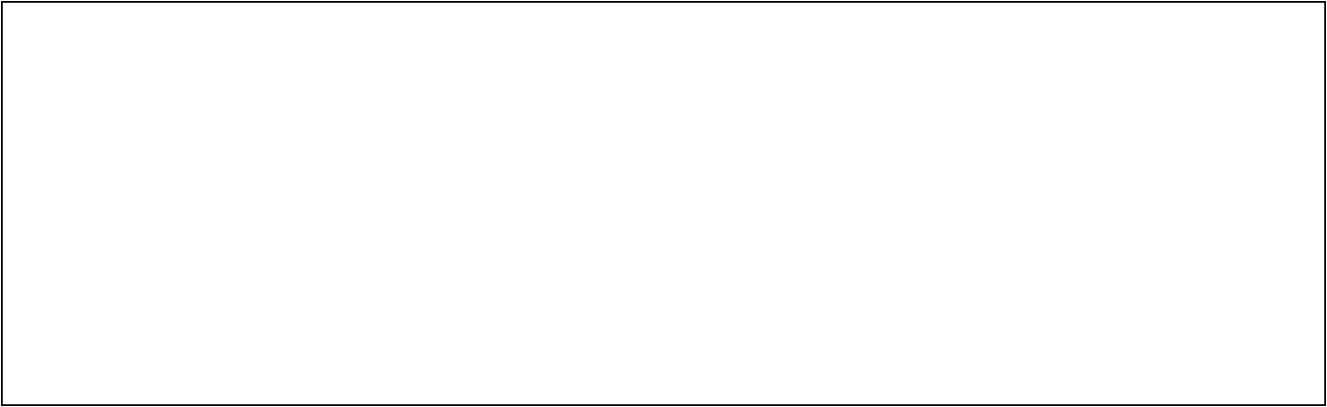 Список ТермиНОВ:сраВнениемеТафораленсичеениЙ ПОВТОЈЭпЈЭОТивопоеТаВлениефраоеологизм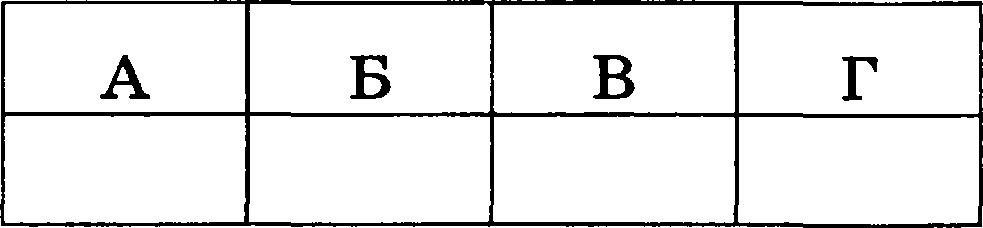 OTBeT:Вопросно-оТВеТная форма изложеішяfHTOTdдиалогЗпиТеТЧасТЬ 2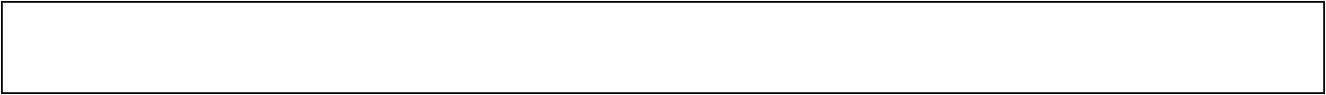 Дпя   omaema на nmo ваdание ucnonuвyïime БЛАНК ОТВЕТОВ	2.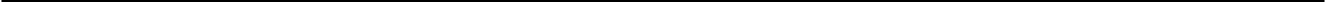 НаПитиТе  еочивение  по прочиТавному ТенеТу.СQормулируйТе одну из проблем, поставпеввы7t ВВТОром ТексТа.НрокомменТируйТе еформулироВанную проблему. ВкЈlючиТе В коммевТарий дВа примера- ІlЛЛlОПТЈЭации из прочиТаШіого ТексТа, кОТорые, по Bameмy мвению, ВlПквы для понима- ния проблемьІ иеходного ТенсТа (иобегайТе чрезмерного циТііроВания).СQорМулируйТе позиціно BBTOpa (рассказчика). НВПитиТе,  еогласвы или ве согласііы  Вы С ТОчной зрения £tBTOpa прочиТанНого текеТВ. ОбъЯениТе почему. CBoë мневие аргумевТи- руйТе, опираясь В перВую очередь нfi ЧllТаТельский опыт, а Танже на знания и жизнеііііые наблюдения  (     ИТЬlВаюТся перВые дВа аргуменТа).ОбъеМ ПОчиневия  — не  менее 150 елов.РабоТа, написанная без опоры ва прочііТВННый ТенсТ (не по данвому Тенсту), не оцениВаетея. Если сочинение представляеТ собой пересназанный или полностью переписвнный иеходный ТексТ без каких бы ТО HII бЬІлО комМенТариеВ, Такая рабоТа оgениВаеТся вулеМ баллОВ. Сочинение  питиТе анкураТно,  разборчиВым почерком.103